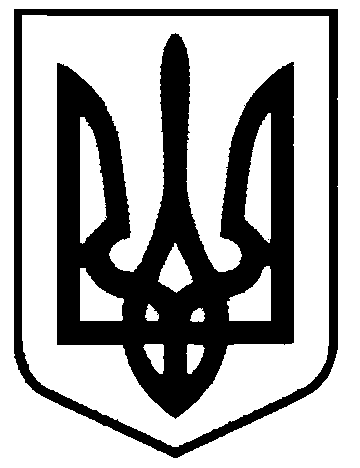 СВАТІВСЬКА МІСЬКА РАДАВИКОНАВЧИЙ КОМІТЕТРІШЕННЯвід  «___________   2018 р.                 	м. Сватове                                   № ___   Про затвердження протоколу про результати електронного аукціону з продажу об’єкта малої приватизації по кв. Будівельників, 6б в м. СватовеКеруючись Законом України «Про приватизацію державного і комунального майна», Порядком проведення електронних аукціонів для продажу об’єктів малої приватизації, затвердженим постановою Кабінету Міністрів України від 10.05.2018року №432 (із змінами), враховуючи рішення сесії міської ради № 23/24 від  27.08.2018 року «Про затвердження Переліку об’єктів нерухомого майна комунальної власності Сватівської міської ради, які підлягають приватизації», «Положення про діяльність аукціонної комісії для продажу об’єктів малої приватизації», рішення сесії міської ради № 24/5 від 11.10..2018року «Про приватизацію  комунального майна територіальної громади м. Сватове», протокол №2 засідання аукціонної комісії від 04.01.2019 року, згідно з Протоколом про результатами електронного аукціону №UA-PS-2018-12-01-000004-1 сформованого 26.12.2018 року 13:55:04 для забезпечення приватизації нежитлового приміщення, котельні № 6  за адресою Луганська область, м. Сватове, кв. Будівельників», площею 173 кв.м. шляхом продажу на аукціоні без умов, Виконавчий комітет Сватівської міської радиВИРІШИВ:1. Затвердити протокол про результати електронного аукціону № UA-PS-2018-12-01-000004-1 сформованого 26.12.2018року 13:55:04 оператором - ТОВ «Електронні торги України» через електронний майданчик якого запропоновано ціну у сумі 85 100 грн. (вісімдесят п’ять тисяч сто гривень 00 копійок) без врахування податку на додану вартість - покупцем Горшковим Олексієм Олексійовичем, РНОКПП  2987209375. 2. Визнати переможцем електронних торгів з приватизації об’єкту малої приватизації комунальної власності територіальної громади м. Сватове, - нежитлове приміщення, котельна № 6  за адресою Луганська область, м. Сватове, кв. Будівельників, 6б, площею 173 кв.м – Горшкова Олексія Олексійовича, РНОКПП  2987209375. 3. Аукціонній комісії з продажу об’єктів малої приватизації комунальної власності територіальної громади м. Сватове    забезпечити опублікування до 14.01.2019 (включно) протоколу про результати електронного аукціону № UA-PS-2018-12-01-000004-1 від 26.12.2018 в електронній торговій системі.4. Провідному спеціалісту - юристу міської ради підготовити необхідні документи щодо укладення договору купівлі-продажу нежитлового приміщення,  котельна № 6  за адресою Луганська область, м. Сватове, кв. Будівельників, 6б, площею 173 кв.м., із переможцем електронних торгів Горшковим Олексієм Олексійовичем в сумі 85 100 грн. (вісімдесят п’ять тисяч сто гривень 00 копійок ) без врахування податку на додану вартість. 5. Контроль за виконанням даного рішення залишаю за собоюСватівський міський голова                                                                 Є.В. Рибалко